高雄醫學大學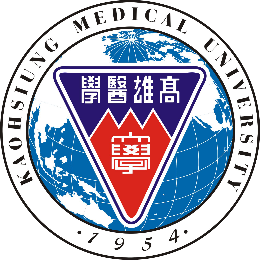 校級任務導向型研究中心○○○○○○研究中心(中心英文名稱)營運規劃書中華民國○○○年○月○日目錄壹、設置宗旨…………………………………………………………………..貳、編制(含組織架構、諮議委員會)…………………………………………参、中心經費來源與使用規劃………………………………………………..肆、空間規劃…………………………………………………………………..伍、具體工作項目(請列三年規劃)………………………………....………...陸、預期達成之成果與貢獻(如：校院教研資源之整合、對社會及產業界之貢獻、政府政策影響、解決重大議題等)……………………………….......…………….柒、KPI表(校級任務導向型研究中心可自訂) ……………………………………捌、其他事項(於本格式未盡詳盡事宜，請自行增列項目撰寫) ………………......附表附表一、研究中心成員………………………………………………………附表二、研究中心成員目前執行計畫一覽表………………………………壹、設置宗旨貳、編制(含組織架構、諮議委員會)参、中心經費來源與使用規劃肆、空間規劃伍、具體工作項目(請列三年規劃)陸、預期達成之成果與貢獻(如：校院教研資源之整合、對社會及產業界之貢獻、政府政策影響、解決重大議題等)柒、KPI表(校級任務導向型研究中心可自訂)捌、其他事項(於本格式未盡詳盡事宜，請自行增列項目撰寫)附表一、研究中心成員附表二、研究中心成員目前執行計畫一覽表一、個人型研究計畫一覽表二、整合型研究計畫一覽表中心職稱姓名單位(學院/科系所)職稱中心主任○○○○○○學系○○○○主持人單位職稱計畫名稱計畫起迄年月經費補助單位金額(元)主持人單位職稱計畫名稱計畫起迄年月經費補助單位金額(元)